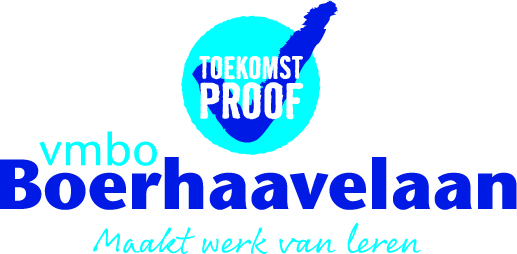 Voorinschrijving klas 2 schooljaar 2019-2020 													A2BelangrijkOm uw aanmelding in behandeling te nemen hebben wij het dossier van de vorige school nodig. Zodra de gegevens van de vorige school binnen zijn, wordt u uitgenodigd voor een kennismakingsgesprek.De voorinschrijving kunt u mailen naar: boerhaavelaan@bonaventuracollege.nl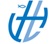 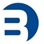 Samenwerkingsverband Bonaventuracollege en Visser ’t Hooft Lyceum           	Gegevens leerlingGegevens leerlingAchternaam + voorletters:Roepnaam:Roepnaam:Voornamen voluit:Geslacht:   man      vrouwWoont bij:     beide ouders     vader      moeder      verzorger(s)     voogd(en)Woont bij:     beide ouders     vader      moeder      verzorger(s)     voogd(en)Gegevens Ouder/ Verzorg(ster) /voogd (en)Naam:Adres:Telefoonnummer:Postcode en plaats:Emailadres contactpersoon:Emailadres contactpersoon:Gegevens huidige schoolGegevens huidige schoolHuidige school:Telefoonnummer:Adres:Postcode en plaats:Naam mentor:Emailadres: